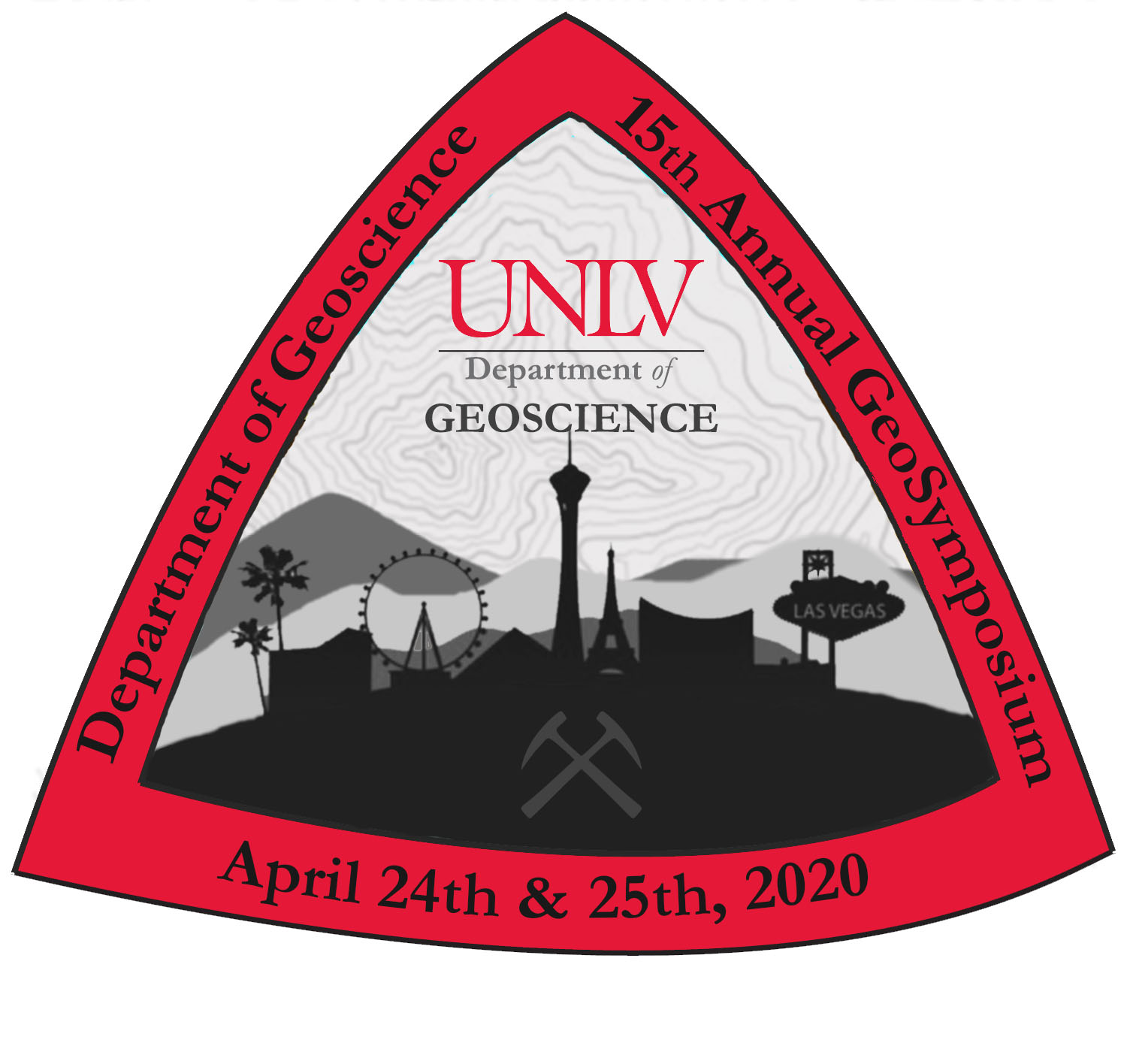 TITLE (CAps, Times NEW ROMAN 14, Bold) Author Name1, and Author Name2 . . .1-Author Affiliation (Institution, City, State, Country)2-Author Affiliation (if different from first)Email @address of primary authorPaste your abstract here – 300 words or less; 12 pt regular font Times New Roman, single-spaced, no indent at the beginning of paragraphs, one line between paragraphs.Please save this document as “LAST NAME OF 1st AUTHOR_GSP_Abstract_poster OR talk” (depending on which one you choose)